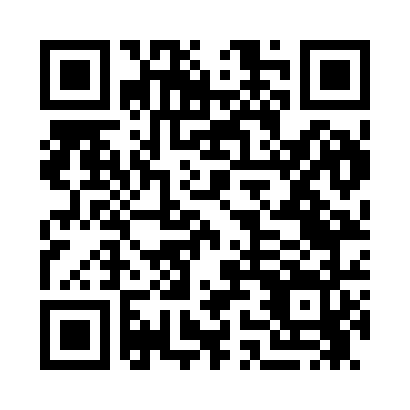 Prayer times for Jane, Missouri, USAMon 1 Jul 2024 - Wed 31 Jul 2024High Latitude Method: Angle Based RulePrayer Calculation Method: Islamic Society of North AmericaAsar Calculation Method: ShafiPrayer times provided by https://www.salahtimes.comDateDayFajrSunriseDhuhrAsrMaghribIsha1Mon4:346:031:215:128:3910:082Tue4:356:031:215:128:3910:083Wed4:366:041:225:138:3910:074Thu4:366:041:225:138:3910:075Fri4:376:051:225:138:3910:076Sat4:386:051:225:138:3910:067Sun4:386:061:225:138:3810:068Mon4:396:071:225:138:3810:059Tue4:406:071:235:138:3810:0510Wed4:416:081:235:138:3710:0411Thu4:426:081:235:138:3710:0412Fri4:426:091:235:138:3710:0313Sat4:436:101:235:138:3610:0214Sun4:446:101:235:148:3610:0215Mon4:456:111:235:148:3510:0116Tue4:466:121:235:148:3510:0017Wed4:476:121:235:148:349:5918Thu4:486:131:245:148:349:5919Fri4:496:141:245:138:339:5820Sat4:506:151:245:138:329:5721Sun4:516:151:245:138:329:5622Mon4:526:161:245:138:319:5523Tue4:536:171:245:138:309:5424Wed4:546:181:245:138:309:5325Thu4:556:181:245:138:299:5226Fri4:566:191:245:138:289:5127Sat4:576:201:245:138:279:5028Sun4:586:211:245:128:269:4929Mon4:596:221:245:128:259:4730Tue5:016:221:245:128:259:4631Wed5:026:231:245:128:249:45